Curriculum Focus 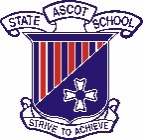 Year 6 Term OverviewTerm 12024English – Language, Literature and Literacy Mathematics – Number and Algebra, Measurement and Geometry, Statistics and Probability Revising the structure of a narrative and identifying the staging and phasing elements. Investigating language features and patterns used by authors to create detail and entertain the audience.  Constructing a narrative with an orientation, rising tension, complication, falling action and a resolution for an audience. Integers on a number line Fractions (equivalent, ordering, comparing and on a number line) Cartesian planes Tessellations Statistics (side by side graphs) Humanities and Social Sciences - HistoryScience – Physical SciencesFederationAustralian Government Key events in Australia’s historyRights and Responsibilities Electricity and circuitsSustainable sources of energyTransforming energy into electricityTechnologies – Digital Technologies The Arts – Drama Binary Coding Prepare and perform a dramatic performance that connects to a natural disaster.  Develop skills in improvisation. Japanese Physical Education To immerse themselves in Japanese food culture, students learn simple modelled language to order food and express preferences. They expand their knowledge of numbers by using counters and money, comparing Australian and Japanese monetary systems. They are introduced to katakana words for common foods. Students learn about school meals in Japan and consider Japanese approaches to limit food waste. They then design a menu for their own Japanese food stall, considering cuisine and regional variations using their menu to create a modelled dialogue in which they order food. Water safety-swim and survive. Demonstrate safe practices and increasing confidence in water activities. Perform aquatic skills such as sculling in various body positions, propulsions using the survival strokes Freestyle/breaststroke/ and side stroke.Health (Semester 1)Music Cultural diversityDimensions of HealthPerform, compose, and analyse music using musical elements. 